金秋送暖 义心传城 耆义乐无穷2018年义工服务大行动“金秋大礼包”内容金秋送暖 义心传城 耆义乐无穷2018年义工服务大行动“金秋大礼包”内容金秋送暖 义心传城 耆义乐无穷2018年义工服务大行动“金秋大礼包”内容金秋送暖 义心传城 耆义乐无穷2018年义工服务大行动“金秋大礼包”内容序号项目参考图尺寸1富光保温杯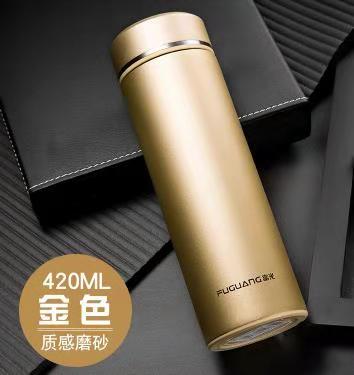 420ml2坐垫：有助于长者冬日保暖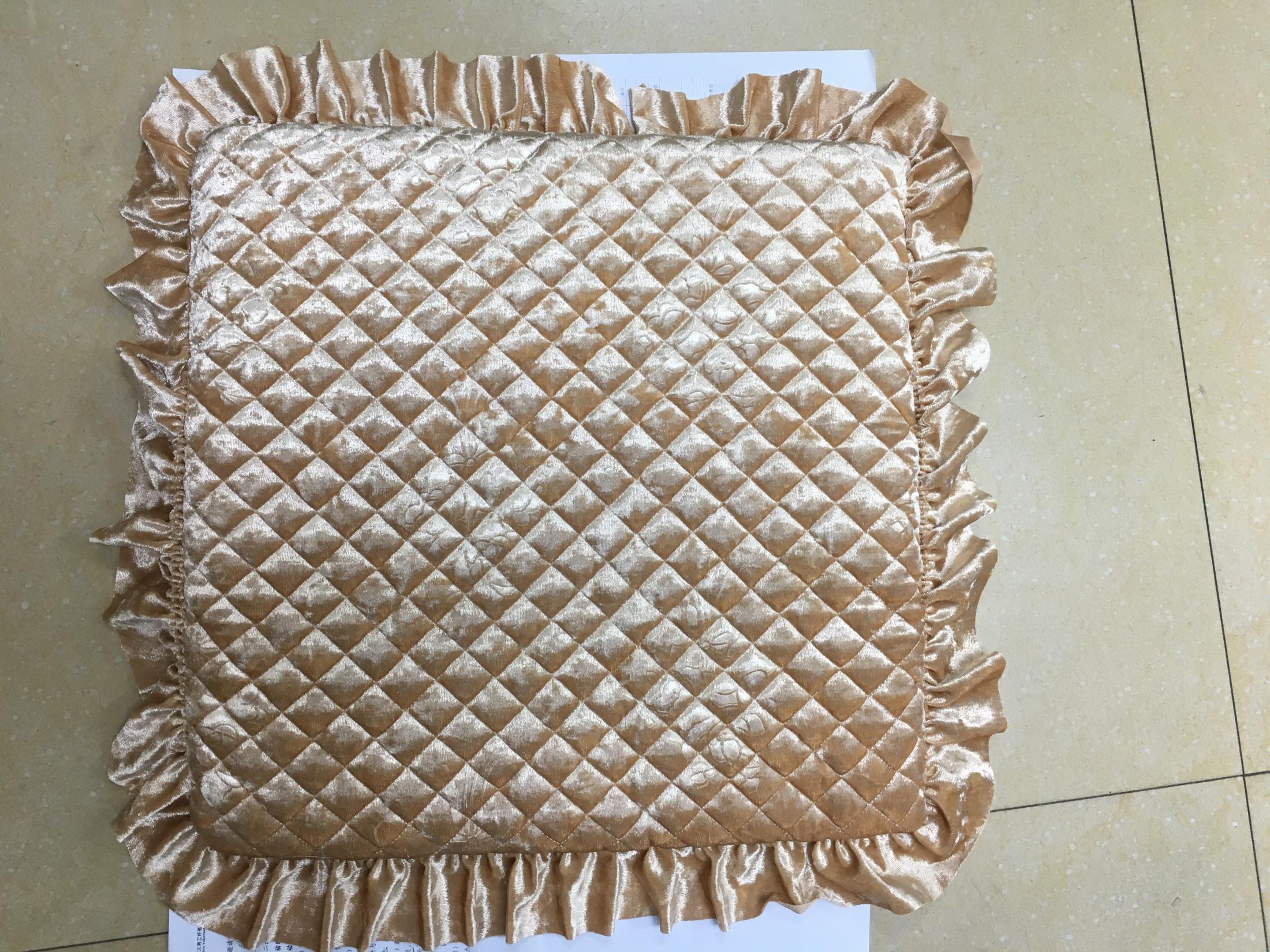 40cm*40cm3LED放大镜：有助于长者清晰读书看报看物品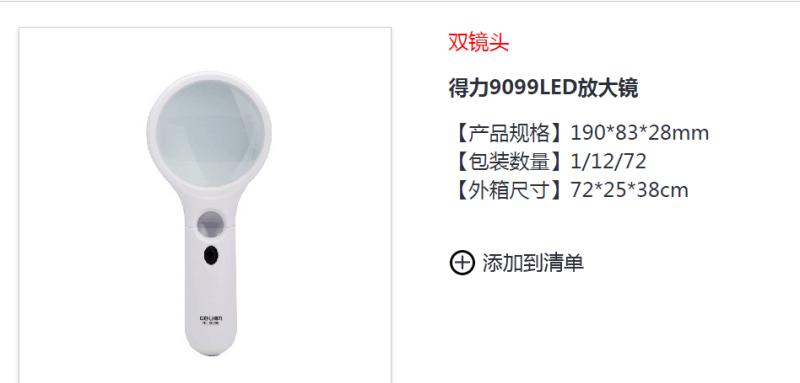 190*83*28mm4双球竹不求人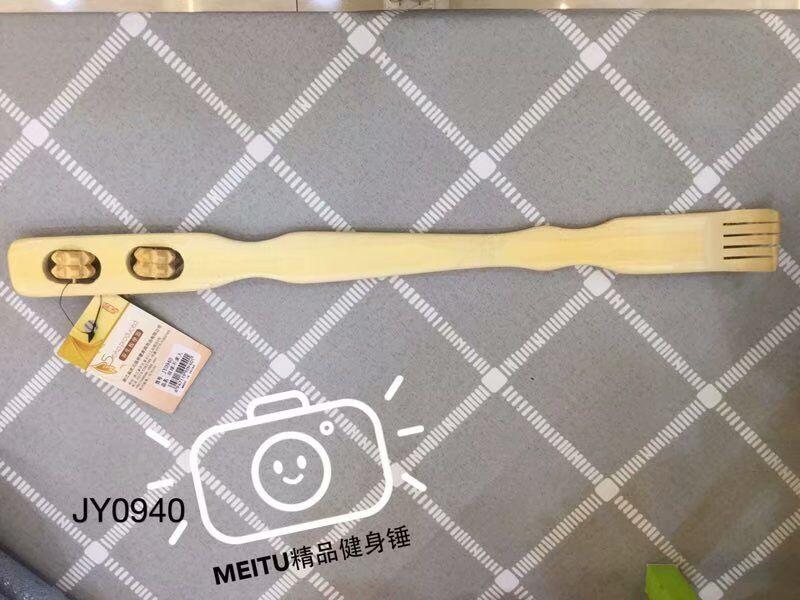 5环保袋：用于包装金秋大礼包内容，礼包内容不可拆分。（图片仅供参考）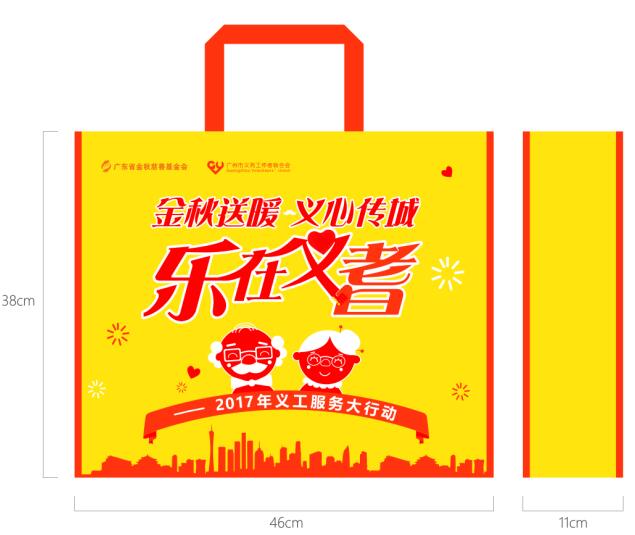 长*宽*高：46cm*11cm*38cm